Инструкционная картаОбработка срезов салфетки краевым швом вподгибку с закрытым срезом. Обработка углов.Последовательность выполнения работыРисунокВид работыИнструменты и приспособленияСамоконтроль 1. Подогнуть сначала поперечные, потом долевые срезы на изнаночную сторону на 10 мм, заметать.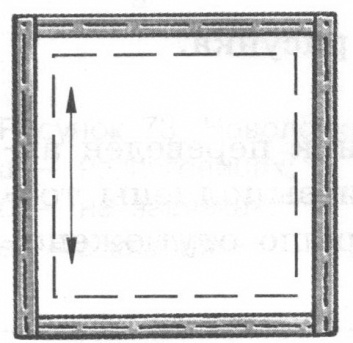 РИгла, нитки, ножницы.Поперечный срез вдоль нити утка.2. Заложить углы, заколоть.  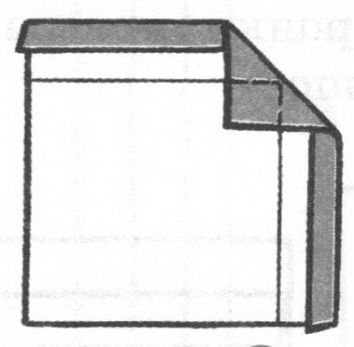 РБулавки 3. Перегнуть подогнутые края на изнаночную сторону по контрольным линиям (проложенным строчкам прямых стежков), заметать по сгибу.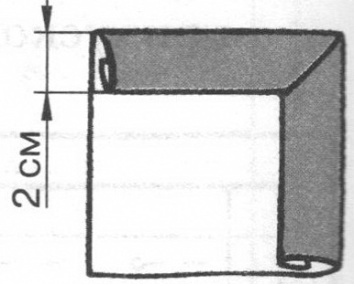 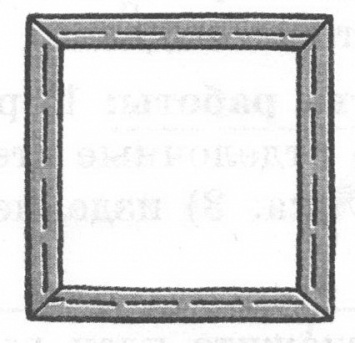 Р Игла, нитки, ножницы.Ширина шва по всей длине одинакова и равна 20 мм.4. Обработать углы салфетки косыми стежками, приутюжить подгиб.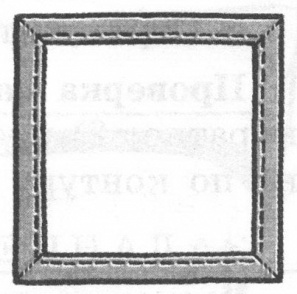  ВТО, РНитки, игла,   утюг.Углы изделия прямые, обработаны мелкими косыми стежками.5.  Застрочить на расстоянии 1-2 мм от края внутреннего подгиба, делая в углах поворот детали на игле. Удалить нитки строчек временного назначения. МШвейная машина.Машинная строчка ровная, выполнена на расстоянии 1-2 мм от края внутреннего подгиба.